Уважаемые родители!Обратите внимание на следующие особенности в поведении вашего ребенка:- Проявление или усиление трудностей в обучении, а также потеря интереса к учебе.- Вы замечаете, что желание ходить в техникум резко снизилось, а также упала успеваемость.- Наличие трудностей в общении со сверстниками, негативного отношения к педагогам и другим обучающимся либо негативного отношения со стороны педагогов, одногруппников и сверстников.- Изменения во внешнем виде (стиль одежды, прическа, наличие физических повреждений, на теле стали появляться ссадины и синяки) - Наличие у ребенка частых вспышек агрессии, эмоционального возбуждения, раздражения, гнева по незначительным поводам либо подавленности, пониженного настроения, плаксивости.- Признаки употребления алкоголя, табака или других психоактивных веществ.- Склонность часто проводить время в социальных сетях, в онлайн и компьютерных играх.- Наличие в социальных сетях у ребенка признаков контента, провоцирующего ребенка навредить себе или окружающим.- Ребенок не высыпается, выглядит уставшим с утра.- Замкнутость, необщительность, дистанцированность, изолированность, нежелание общаться с родственниками или друзьями, нежелание рассказывать о своей жизни, проблемах, о том.- Вы замечаете, что ребенок перестал ходить на секции или в кружки и все свое свободное время тратит «впустую», задерживаясь на улице или у друзей допоздна, а иногда не возвращаясь домой.Пожалуйста, помните!!!!Наличие одного или нескольких признаков еще не свидетельствует о поведенческих трудностях, а может быть проявлением нормативного возрастного кризиса или следствием кризисной, стрессовой социальной ситуации в жизни ребенка.Как вы можете помочь ребенкуНе стесняйтесь напоминать ребенку, что вы любите и цените его и что вам важно то, что с ним происходитУ вас, как у родителей, может не хватать душевных и физических сил, чтобы справляться и понимать постоянно меняющееся поведение подростка, и зачастую дети не всегда в силах это понять и увидеть. Постарайтесь, в спокойной обстановке обсудить возникшие проблемы, что будет способствовать  построению доверительных взаимоотношений.Не стесняйтесь напоминать ребенку, что вы любите и цените его и что вам важно то, что с ним происходит; Важно не просто «пожурить» ребенка, но дать совет  и просто выслушать, побыть рядом.Задумайтесь, знаете ли вы, с кем общается ваш ребенок. Вы должны знать круг общения детей.Придумайте интересное совместное времяпрепровождение с ребенком.Старайтесь радоваться любым (пускай пока небольшим) достижениям и успехам своего ребенка и подбадривать в моменты проигрыша (подросток будет вам очень благодарен).Постоянно указывайте на его сильные стороны.Цените мнение детей при решении семейных вопросов, им это важно.Не стесняйтесь проговаривания своих чувств и учите этому своего ребенка, это поможет вам лучше понимать друг друга и выходить из конфликтных ситуаций, а также предотвращать подобные в будущем.Интерисуйтесь увлечениями и хобби детей.Позвольте ребенку уединяться. Им это иногда необходимо. Но при возможности поинтересуйтесь, все ли в порядке: может быть, что-то его волнует, но ребенок не знает, как об этом поговорить.Не злоупотребляйте наказаниями и запретами.Вовлекайте детей  в разные виды деятельности, это позволит ему усилить познавательный интерес.Помните, что, с одной стороны, подросток стремится оградить свой внутренний мир, а с другой – остро нуждается в помощи, поддержке и заботе родителей.Если самостоятельно, в силу различных причин, вам не предоставляется возможным найти общий язык с ребенком и все возможные методы и разговоры не имеют своего действия, если вы заметили некоторые признаки или один ярко выраженный признак и не уверены, как вам следует поступить, вы можете обратиться к к куратору, психологу или социальному педагогу, к психологу центра психолого-педагогической, медицинской и социальной помощи (центра ППМС помощи), городскую службу психологической помощи, на «телефон доверия». Консультация профессионала поможет ребенку и вам разобраться в себе, в ваших взаимоотношениях и наладить отношения.КУДА ВЫ МОЖЕТЕ ОБРАТИТЬСЯ ЗА ПОМОЩЬЮВсероссийский детский телефон доверия (бесплатно, круглосуточно): 8-800-2000-122. Психологическое консультирование, экстренная и кризисная психологическая помощь для детей в трудной жизненной ситуации, подростков и их родителей.Горячая линия «Ребёнок в опасности» Следственного комитета РФ. Бесплатный, круглосуточный номер телефона: 8-800-200-19-10.ФГБНУ «Центр защиты прав и интересов детей»: http://www.fcprc.ru/.Горячая линия «Дети Онлайн» (бесплатно, с 09:00 до 18:00 по рабочим дням): 8-800-250-00-15.Консультирование взрослых по вопросам: как оградить детей от негативного контента, преследования, шантажа, домогательства в Интернете. Сайт: http://detionline.com/helpline/about.Федеральная горячая линия по вопросам наркомании и алкозависимости (бесплатно, круглосуточно): 8-800-700-50-50. Опытные психологи окажут помощь по вопросам лечения нарко- и алкозависимости, детоксикации, реабилитация иресоциализации.Здоровая Россия. Проект Министерства здравоохранения РФ. Бесплатная горячая линия: 8-800-200-0-200. Консультации по вопросам здорового образа жизни, отказа от курения табака, употребления алкоголя и наркотиков. Сайт проекта: http://www.takzdorovo.ru/.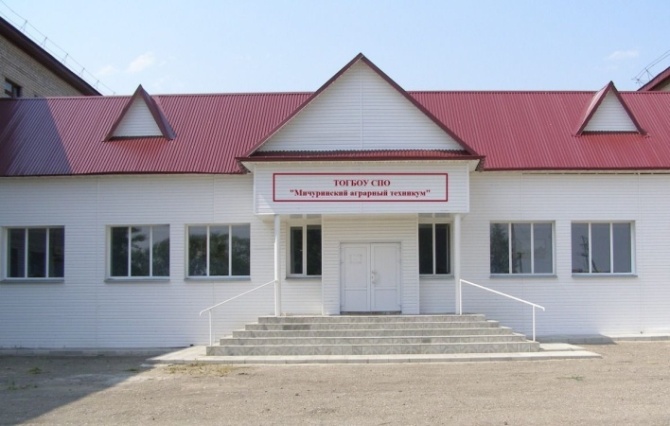 393731 Тамбовская область,Мичуринский район, село ТурмасовоТел.:  8(47545)4-60-21, факс: 8(47545)4-60-42адрес электронной почты:  mich.agroteh@obraz.tambov.gov.ruПедагог-психологТокарева Елена ЮрьевнаТОГБПОУ  «Мичуринский аграрный техникум»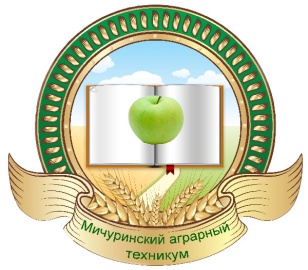 Памятка дляродителей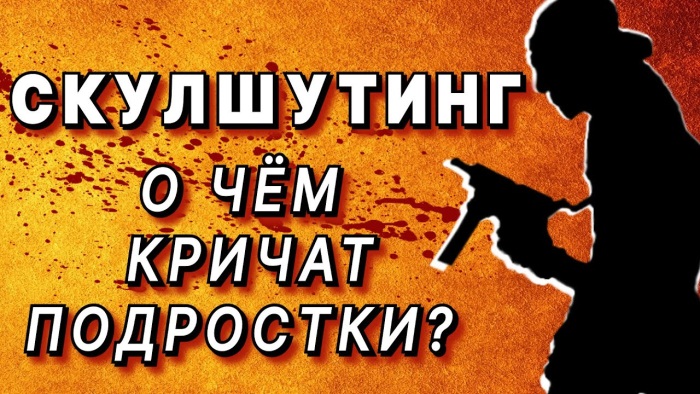 Большая и сильная любовь никогда не испортит детей. Они становятся «испорченными», когда мы подменяем личное «присутствие» подарками. (Валентин Домиль)